I.r. PŠ V.Novaka Sveti Juraj                                                Učiteljica:Maja Šolić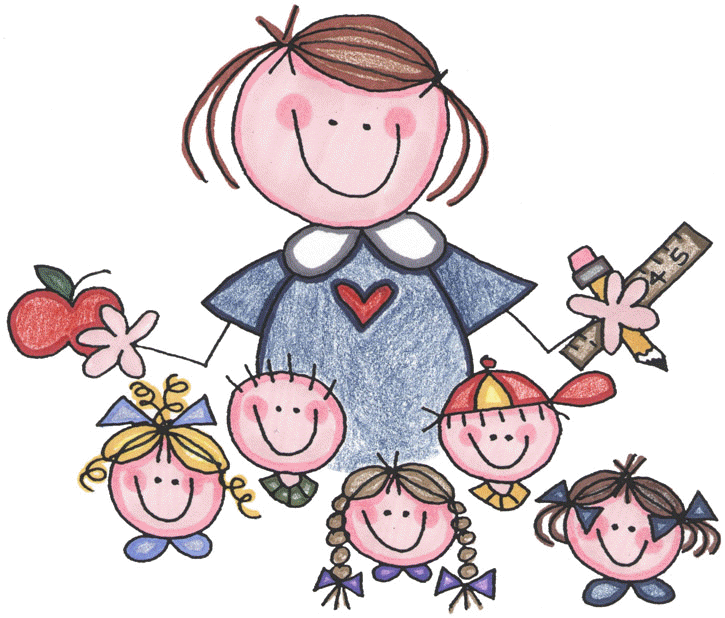 I.r. PŠ M.Anića Krasno                                                 Učiteljica: Đurđa Jugović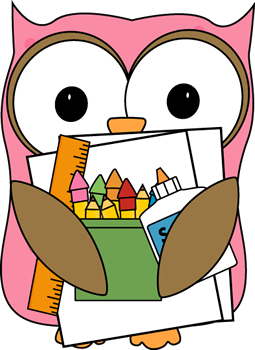 I.r. PŠ prof.B.Katalinića Vratnik                                 Učiteljica: Ivana Miškulin1.       MARTA GARIĆ2. NIKA NOVAK3.     IVANO RAC4.         TEREZA RONČEVIĆ5. DARIO ŠOP1.       LANA BABIĆ2. GABRIJEL DEVČIĆ1.       MARKO NEKIĆ